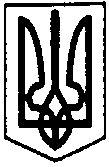 ПЕРВОЗВАНІВСЬКА СІЛЬСЬКА РАДАКРОПИВНИЦЬКОГО РАЙОНУ КІРОВОГРАДСЬКОЇ ОБЛАСТІ______________ СЕСІЯ ВОСЬМОГО СКЛИКАННЯПРОЄКТ РІШЕННЯвід «___» _______2021 року									№ с. ПервозванівкаПро затвердження технічної документації із землеустроюКеруючись п. 34 ч. 1 ст. 26 Закону України «Про місцеве самоврядування в Україні» ст. 12, 122 Земельного кодексу України, та заслухавши заяву гр. Ярощук Марини Ігорівни від 22.06.2021 року, сільська радаВИРІШИЛА:1.Затвердити технічну документацію із землеустрою щодо встановлення (відновлення) меж земельної ділянки в натурі (на місцевості) гр. Ярощук Марині Ігорівні загальною площею 0,2500 га у тому числі по угіддях: 0,2500 га під одно- і двоповерховою житловою забудовою, для будівництва і обслуговування житлового будинку, господарських будівель і споруд (присадибна ділянка) (код КВЦПЗ – 02.01) кадастровий номер земельної ділянки 3522583900:51:000:0486 за рахунок земель житлової та громадської забудови, що перебувають у запасі комунальної власності за адресою: вул. вул. Шевченка,47 с. Клинці Кропивницького району Кіровоградської області.2.Передати земельну ділянку у власність гр. Ярощук Марині Ігорівні загальною площею 0,2500 га, у тому числі по угіддях: 0,2500 га – під одно- і двоповерховою житловою забудовою, для будівництва і обслуговування житлового будинку, господарських будівель і споруд (присадибна ділянка) (код КВЦПЗ – 02.01) кадастровий номер земельної ділянки 3522583900:51:000:0486 за рахунок земель житлової та громадської забудови, що перебувають у запасі комунальної власності за адресою: вул.     Шевченка,47 с. Клинці Кропивницького району, Кіровоградської області.        3. Здійснити державну реєстрацію права власності на земельну ділянку відповідно до вимог чинного законодавства.        4. Землевпоряднику сільської ради внести необхідні зміни в земельно – облікові документи.        5. Контроль за виконанням даного рішення покласти на постійну комісію з питань бюджету, фінансів, соціально-економічного розвитку, інвестиційної політики, законності, діяльності ради, депутатської етики, регуляторної політики, регламенту, регулювання земельних відносин, містобудування, комунальної власності, промисловості, будівництва, транспорту, енергетики, зв’язку, сфери послуг та житлово-комунального господарства.Сільський голова						Прасковія МУДРАК